Chapter 11 GeneticsCharacter Traitsare physical, psychological or physiological attributes that may vary from one individual to another within the same speciesChromosomeseukaryotic cells contain a nucleus that contains chromosomes (coloured bodies because they stain)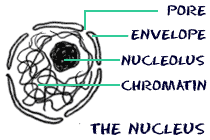 hold the basic genetic infochromatin = 1 molecule  = 1 chromosome of DNA wrapped around protein balls (histones)chromatin is a mass of DNA and proteins within the nucleus of most cells not undergoing division (mitosis)1 strand of DNA = 1 chromosome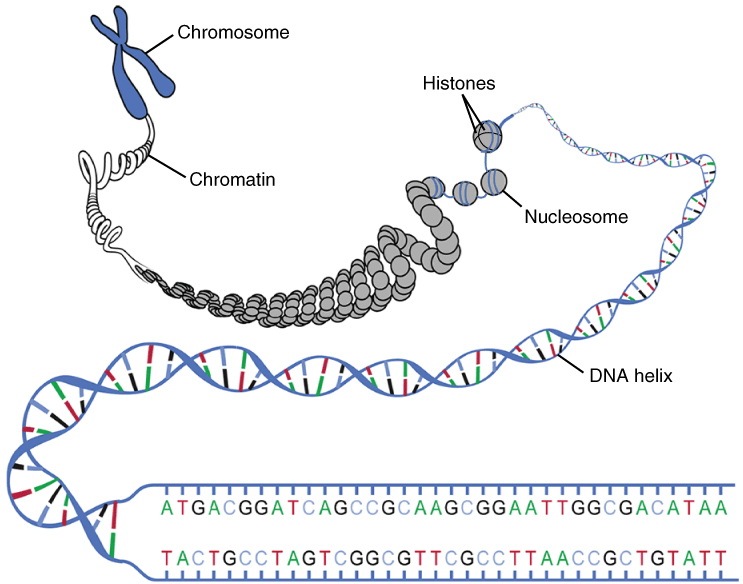 when the cell is set to divide to reproduce or form sex cells (gametes) the chromatin contracts and becomes chromosomeshumans have 46 chromosomes = 23 pairs = 22 autosomes and 1 sex pairchromosomes can be classified according to size and distinctive features (bands, placement of centre)homologous chromosomes = matching chromosomes e.g. a pair of chromosome 21an ordered representation of a person's chromosomes = a karyotypesex chromosomes are not the same size in boys = x and y homologous chromosomesKaryotype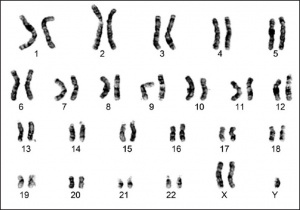 What's the problem with the above karyotype?		____________________________Homework tonight = go to this website and do the activity http://www.biology.arizona.edu/human_bio/activities/karyotyping/karyotyping.htmlAmniocentesisa procedure performed on a pregnant woman approx. 4 months gestationa needle is inserted through the abdominal wall into the uterusfetal cells floating in the amniotic fluid are removedthe cells are grown up (tissue culture in vitro)the DNA = chromosomes are obtained from the cellsa karyotype = a picture of the chromosomes  is madesome genetic defects can be determined this way e.g. trisomy 21 = Down's Syndrome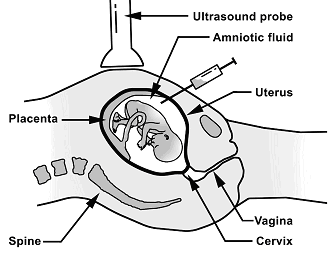 DNA and Geneseach chromosome is made up of DNADNA is shaped like a twisted ladder = a double helixDNA is a polymer = a long molecule made up of repeating units (nucleotides = PSB)1 nucleotide = 1 PSB = a phosphate--deoxyribose sugar--nitrogenous base (A or T or G or C)phosphate--sugar backbone = the sides of the ladderbase pairs = the rungs of the ladderGuanine--Cytosine and Adenine--Thymine = complementary base pairs in DNAa particular sequence of base pairs = 1 gene1 gene codes for 1 proteinall of our genes from mummy and daddy = our genomewe have thousands of genesgenes = the blueprint instructions for making proteins = brown skin, blue eyes, pointy nose!1 gene = a DNA segment that contains info for making 1 protein1 different base pair may mean 1 different amino acid which means a different shape to the protein = could be a major difference or notDNA segment in the nucleus (too short to be a gene)	A	G	  C	   T	     T	      A	       G	         C        T            C          A 	Complementary Strand of mRNA made in the nucleus and sent into the cytoplasmtRNA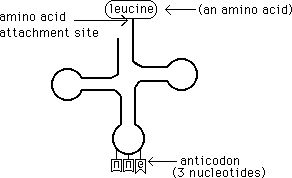 Proteinsyour proteins determine who and what you are!!!!!a protein is a molecule that plays a specific role in the functioning of an organism and in the expression of its character traitsProtein Structurethere are over 100 000 proteins making up your bodythe shape of the protein determines what is doesproteins are molecules made up of one or more chains of amino acidsproteins are polymers = long molecules of amino acidsthere are 20 essential amino acids = animal food sources e.g. cow muscle = red meat has all 20the types of the amino acids and the sequence of the amino acids determines the shape of the protein e.g. my hair versus someone with straight hairan amino acid is a molecule that can combine with other amino acids to form proteinschange the shape = change the function, colour etc1 protein Protein Synthesis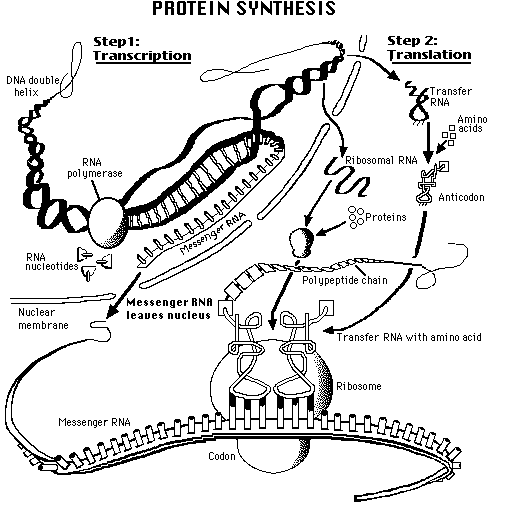 DNA to protein = protein synthesistranscription of DNA and translation into proteinTranscription (in the nucleus)DNA has a long chain of base pairs3 base pairs = 1 codon = the code for 1 amino acidDNA unzips to expose a gene1 side of the DNA is copied by an enzyme this makes a copy of the DNA called messenger RNA (ribonucleic acid) mRNAmRNA has copied the long chain of bases3 bases = 1 triplet = 1 amino acidmRNA contains G, C and A but T is replaced by U = uracilthe mRNA leaves the nucleus through a pore in the membrane and enters the cytoplasm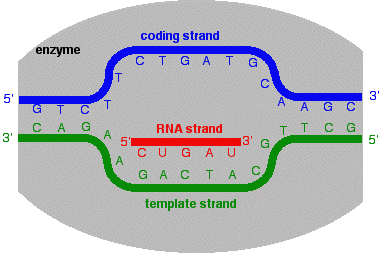 Translation (in the cytoplasm)the mRNA attaches itself to a ribosome in the cytoplasmthe ribosome slides over the mRNA and reads triplets of bases on the mRNAeach triplet codes for an amino acid = the genetic code!!!!!the amino acids are brought to the ribosome by transfer RNA (tRNA) the tRNA carry 1 triplet complementary to the triplet on the mRNA plus 1 amino acidthe amino acids are linked together as they are brought in one by onethere are start codons and stop codons that tell the ribosome to start and stop making a protein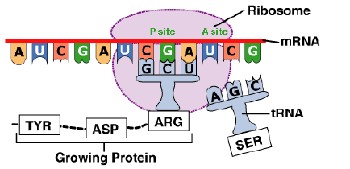 mRNA code for amino acids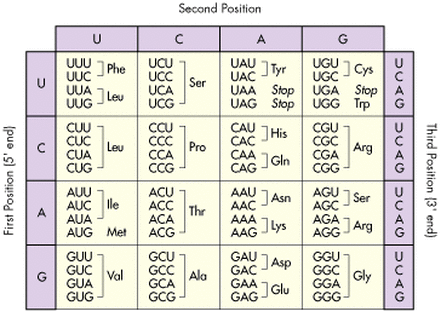 Mutations1 base pair too many1 base pair lost 1 base pair different = point mutationadditional sections of base pairs deletions of sections of base pairsmesses up the sequence and the shape of the proteinmaybe it functions; maybe it doesn'tthank the chemistry gods or whomever for your good fortune!!!!!!!!! be grateful for what you've got!!TaskExampleSupportElastin makes the skin firm yet elasticTransport of substancesHemoglobin Hb carries oxygen O2 in the bloodControl and message relayHormones control cell functions and relay messages e.g. insulin helps control the amount of sugar in the blood e.g.growth hormone or testosteroneImmunityAntibodies protect us from diseaseCatalysisEnzymes speed up biochemical reactions e.g. amylase breaks down starch to make digestion faster